Муниципальное автономное дошкольное образовательное учреждение«Детский сад № 395 комбинированного вида» Московского района г. КазаниКонспект непосредственно – образовательной деятельности по образовательной области «Познавательное развитие»на тему:«Листья кружатся, летят»/для 1 младшей группы/Подготовила:воспитатель МАДОУ №395Маликова Г.М.Казань 2015Программное содержание:Систематизировать знания детей об осени и осенних явлениях;Активизировать словарь по данной теме (листопад, ветер, ветерок).Продолжать учить детей отвечать на вопросы полным предложением.Продолжать учить согласовывать движения с речью.Развивать мелкую моторику пальцев рук, через пальчиковую гимнастику.Продолжать развивать память, мышление через игры и упражнения.Воспитывать длительный плавный выдох.Материалы и оборудование:- Иллюстрации с изображением осеннего пейзажа (листопада);- картинка с изображением домика с окошками, в которых нарисованы разные листья ;                                                                 - карточки с листьями;                                                                                                                                                   - картинки с изображением осенних предметов.Организационный  момент.В:Здравствуй, солнце!Здравствуй, небо!Здравствуй, вся моя Земля!Мы проснулись очень рано,И приветствуем тебя!Основная частьРебята, какое сейчас время  года?Дети: ОсеньА, что можно увидеть осенью на улице?Дети: падают листья, холодно, дует ветер.Да, дети, все  правильно вы заметили, а вот явление, когда падают листья,  называют листопад. Повторим все вместе (повтор хором). Рассматриваем иллюстрации осеннего пейзажа.Пальчиковая гимнастика.Осень, осень листопад
Листья желтые летят
И с березы и с осинки
С дуба, клена и рябинкиЖелтые и красные
Все такие разные.По тексту сгибаем пальчики на одной, а затем на другой руке, повторяя слова.Ребята, я хочу вам показать необычный домик – там живут листочки  (на магнитную доску или на стол помещается картинка с изображением домика с окошками, в которых нарисованы разные листья  - Приложение 1). В домике живут листочки – мамы. Они потеряли своих малышей – листиков, которые ушли из дома и потерялись. Давайте поможем малышам найти свою маму. Игра «Найди пару»Детям показываются осенние листочки ( отдельные карточки - Приложение 2.), а потом быстро их прячут. Малышу нужно по памяти  показатьтакой же лист в домике.Молодцы, ребята, вы помогли встретиться мамам с их малышами. Они так рады!Малышам, без спроса уходить из дома и одним гулять на улице нельзя, может случиться беда. Вы так не будете делать? – Ответы детей.                                                       Наши пальчики на руках как листочки на деревьях, сейчас мы с ними поиграем:Пальчиковая гимнастика «Осенние листья»Раз, два, три, четыре, пять, 
(Загибают пальчики, начиная с большого)Будем листья собирать. 
(Сжимают и разжимают кулачки)Листья берёзы, 
(Загибают пальчики, начиная с большого)Листья рябины,
Листики тополя,
Листья осины,
Листики дуба мы соберём,
Маме осенний букет отнесём. 
(«Шагают» по столу средним и указательным пальцем)Дыхательное упражнение «Подуй на листок»(дуем на листочки, разрабатываем дыхание и мышцы речевого аппарата).Кладем карточки листочков из прошлой игры на ладошку и пробуем сдуть их на пол (листочки для игры можно просто нарисовать или вырезать из бумаги, либо собрать на улице настоящие).Вот подул ветер и листок улетел.Динамическая пауза «Листочки»Мы листики осенние.
(Плавное покачивание руками вверху над головой)На ветках мы сидим.
Дунул ветер — полетели.
(Подуть, развести руки в стороны)Мы летели, мы летели
(Бег)И на землю тихо сели.
(Присесть)Ветер снова набежал
И листочки все поднял.
(Подуть, плавное покачивание руками вверху над головой)Закружились, полетели
И на землю снова сели.
(Дети садятся на ковер)Ребята, мы уже с вами говорили, что осенью становится холодно. Мы, что одеваем?                         - куртки, сапожки.                                                                                                                                          - солнышко часто светит нам?                                                                                                             - нет                                                                                                                                                                 - а почему?                                                                                                                                                - оно спряталось за тучками                                                                                                               - правильно, а что нам приносит тучка?                                                                                              -дождик                                                                                                                                                        вспоминаем стих про дождик:«Дождик, дождик-кап, кап, кап.Мокрые дорожки,Всё равно пойдём гулять - Надевай сапожки»Проводим память - игру «Найди».Клеим на дно тарелочек скотчем изображение «осенних» предметов (листик, тучка, зонтик – Приложение 3,4).Вместе с детьми рассматриваем картинки и проговариваем их названия. Затем переворачиваем тарелочки картинками вниз и предлагаем детям найти по памяти: «где спряталась тучка? Покажите!», «а листочек где спрятался? Покажите!».Дети будет пытаться вспомнить где какая картинка "спряталась" и пробовать открывать их по - памяти.Рефлексия:Молодцы, ребята! Как много дел, вы сегодня  сделали. Давайте, еще раз, скажите: Какое сейчас время года? Какого цвета стали листики осенью? Как называется явление, когда падают листья? (ответы детей) Погладьте свои ручки, ножки, головку, скажите: «Я – молодец!»Приложение1Приложение 2.Приложение 3.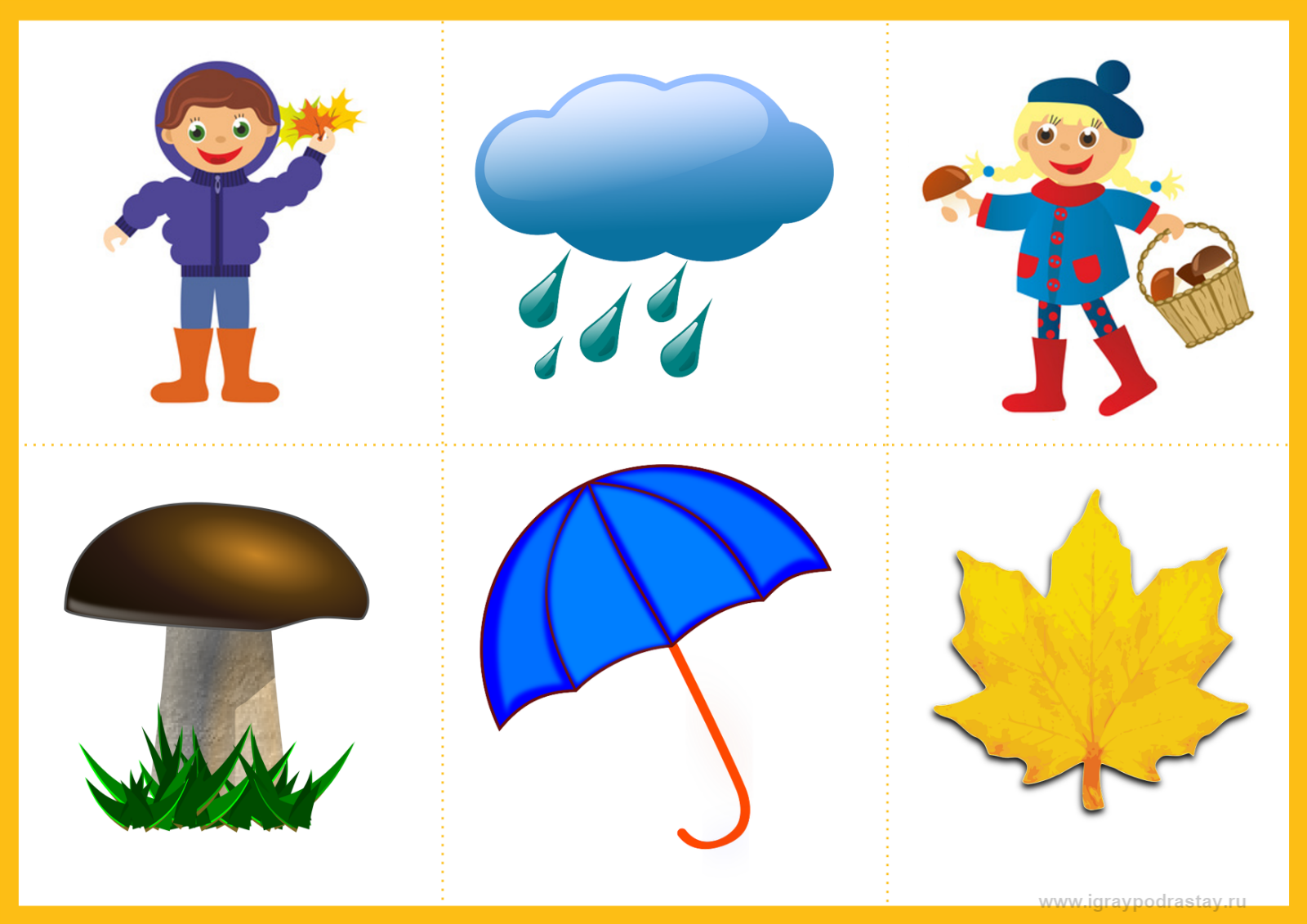 Приложение4.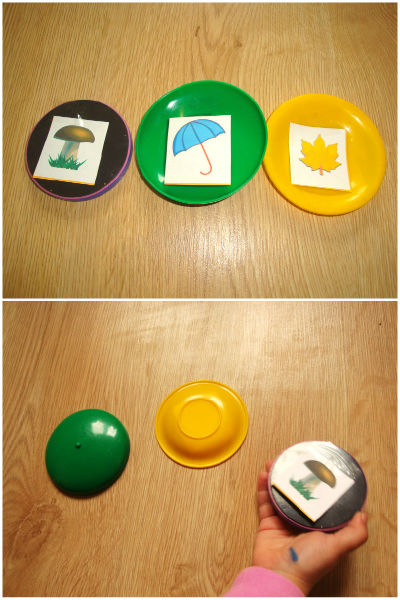 Используемая литература:В.И. Ковалько « Азбука физкультминуток для дошкольников» М .; ВАКО , 2005.В. Дмитриева    «365  Развивающих игр и упражнений для детей», ООО Издательство  «Сова» 2008г.В.В.  Гербова  Развитие речи в детском саду  вторая группа раннего возраста.  М. Мозаика – Синтез, 2005г.Был использован интернет ресурс: http://vospitateljam.ru/category/konspektynodЦвынтарный В. В. Играем пальчиками и развиваем речь – СПб: ИЧП «Хардфорд», 1996.  Соколова Ю. А. Игры с пальчиками. – М.: Эксмо, 2006. 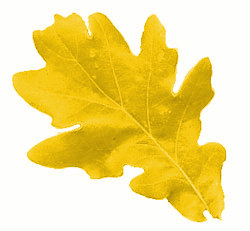 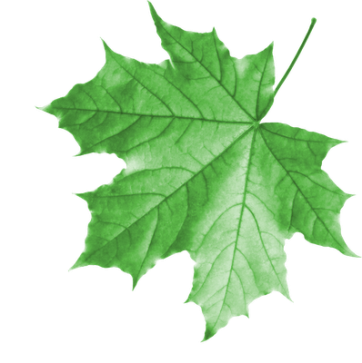 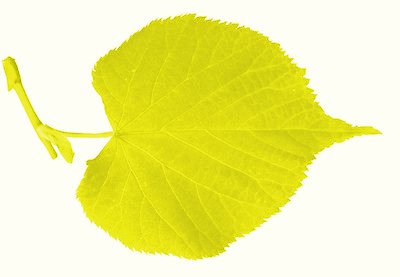 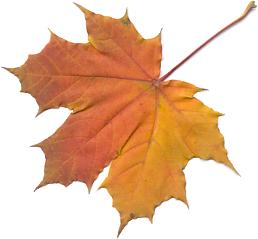 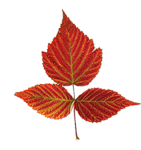 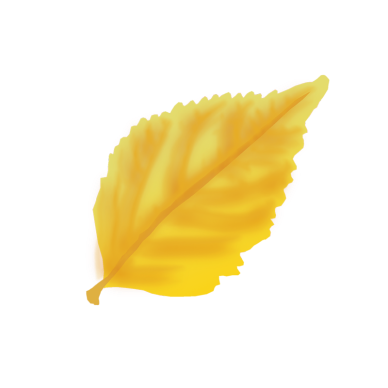 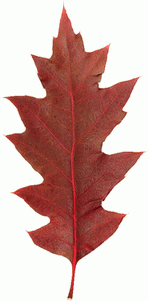 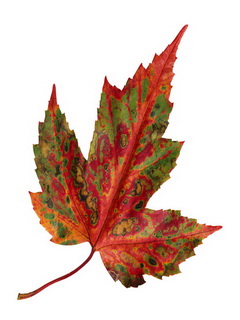 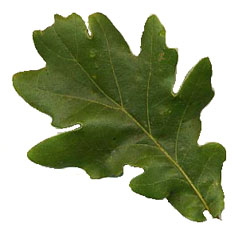 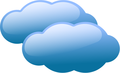 